Opening en vaststelling agenda: de agenda wordt ongewijzigd vastgesteld; er zijn 8 wijkraadsleden aanwezig (te weten Paul B, Paul S, Gonny, Anneke, George, Loes, Lishe en Lennard) en 6 leden afwezig met kennisgeving (te weten Mischa, Albertien, Anita, Cliff, Ester en Myriam). Leden afwezig zonder bericht (Ulrike, HansP, Sven, Soeske). Ook aanwezig Rudolf van werkgroep buitenreclame. Zie voor een overzicht van de aanwezigen de presentielijst (klapper in lage kantoorkast). Buurt 6 en 7 zijn ook vandaag weer niet vertegenwoordigd. Als gastspreker wordt Michel van Wijk van harte welkom geheten. Hij is speciaal aanwezig i.v.m. het onderwerp: ‘Amsterdam Light Festival’. Ook aanwezig Rudolf Rijma, werkgroep buitenreclame. De Wijkraadvergadering van 6 mei j.l. is komen te vervallen vanwege het hoge aantal afmeldingen.Verslag wijkraadsvergadering 1 april 2019. Zie website, onder Wijkraad. Het verslag wordt onder dankzegging aan de notulist vastgesteld na het aanbrengen van enkele wijzigingen/aanvullingen.  De punten 4B en 4D komen overigens vandaag terug op de agenda. De eerstvolgende vergadering vindt op 1 juli 2019 plaats en dus niet op 8 juli a.s. zoals foutief aangekondigd.Ingekomen/uitgaande stukken en mededelingen Dagelijks Bestuur
UITEr zijn bezwaren ingediend door het wijkcentrum namens bewoners m.b.t. allerlei soorten vergunningen waaronder vergunningen van evenementen zoals Pride, Koningsdag, etc. Het Wijkcentrum fungeert hierbij als belanghebbende namens bewoners in het werkgebied. Het indienen van een Raadsadres is iets heel anders. In het werkplan van de Wijkraad nemen we ook de werkwijze op om zo mogelijke misverstanden te voorkomen.Er is een zienswijze ingediend m.b.t. een terrasuitbreiding en een nieuw terras in de Reguliersdwarsstraat. Die uitbreiding is inmiddels afgewezen. (Er worden vanaf begin april al helemaal geen uitbreidingen meer in behandeling genomen, wacht op nieuw beleid). Wij willen echter het punt t.b.v. goede handhaving onder de aandacht blijven brengen. In andere Europese steden is de handhaving vaak veel beter op orde dan in Amsterdam. Het hangt ook van de opstelling van de horeca-ondernemer af. INEsther heeft gemeld aan de secretaris dat zij aftreedt als Wijkraadslid. In de toekomst wil zij graag weer betrokken zijn.Er is een reactie vanuit de gemeente ontvangen op het handhavingsverzoek (tbv direct omwonenden) t.a.v. winterterrassen op de Nieuwmarkt. De brief komt neer op: “winterseizoen is voorbij en daarom kunnen we nu niet handhaven”. Als er in oktober nog geen nieuw beleid is doen wij een nieuw verzoek.Het aangekondigde initiatief van wijkcentrum “Jordaan/Gouden Reaal” over burgerparticipatie en inspraakprocedures gaat niet door vanwege gebrek aan belangstelling.Uit Buurt 7 (het stadsdorp) is een brief ontvangen over bouwlawaai. Dit betreft de buurt waar Myriam en Sven wonen. In Stadsdeel Zuid speelt deze problematiek blijkbaar ook al sinds langere tijd. Daar kan men dus navraag doen en informatie inwinnen. Anneke beschikt daar over goede contacten. Loes schrijft een brief, als zij een thema avond willen organiseren zijn zij welkom. Wij kunnen zonodig helpen.Mededelingen uit het Dagelijks BestuurDe nieuwsbrief van 31 mei is door een technisch probleem vertraagd. Kan hopelijk 4 juni verzonden worden.LED schermen in etalages: we moeten antwoord op handhavingsverzoek afwachten. De gemeente is weer eens een keer nalatig en reageert niet binnen de daarvoor vastgestelde termijn. Het db wil een in gebreke stelling sturen, dit om de druk wat op te voeren. De LED schermen zijn in strijd met de geldende regelgeving ter zake (welstandsnota). Als er na een ingebrekestelling geen besluit volgt, al is het maar een besluit tot uitstel, hebben wij recht op een dwangsom. Akkoord.De termijn voor de MUPI’s is inmiddels al verlopen. Ze mogen tot uiterlijk 15 juni blijven staan. De gemeente heeft een nieuw, verbeterd besluit genomen. Er zijn onlangs 31 nieuwe aanvragen voor het plaatsen van diezelfde MUPI’s ingediend, maar hierover moet nog een besluit worden genomen. Voor meer achtergrondinformatie wordt verwezen naar eerdere Nieuwsbrieven. Het zou goed zijn om dergelijke verwijzingen voortaan in de agenda op te nemen, ook om tijdens de Wijkraad-vergaderingen enige tijd te besparen. Er moet ook nog een beter toegankelijk datasysteem komen. Een werkgroep gaat dit voorstel binnenkort uitwerken, want het heeft wel enige haast.Evenals bij de MUPI’s speelt er soortgelijke problematiek rond de reclame op steigerschermen van Blow Up. Rudolf is hiervoor het aanspreekpunt. We besluiten een lijst op te stellen met de namen van alle kennishouders per onderwerp.M.b.t. Pride 2017 is ons gezichtspunt niet overgenomen door de Raad van State. Festivals en evenementen zorgen vaak voor veel geluidsoverlast. In 2018 is hier nieuw gemeentelijk beleid op ontwikkeld. Vergunningen voor 2019 zijn inmiddels al afgegeven. Tegen deze vergunningen kan binnen 6 weken bezwaar worden aangetekend. Als persoon kun je dat doen als je direct omwonende bent, het wijkcentrum in het hele werkgebied.Er wordt gewerktee aan eenn meer uniform terrassenbeleid. Onderzoek, Informatie en Statistiek hebben gesprekken met bewoner georganiseerd. Selectie door gebiedsmakelaars. Zie de Nieuwsbrief eind mei van het Wijkcentrum. (vertraagd)Er is een nieuwe Nota m.b.t. schone lucht in de maak. Vervuilende auto’s wordt echter geen strobreed in de weg gelegd. Paul B. wil daarom een juridische procedure gaan voorbereiden en in verband daarmee een Crowdfunding actie organiseren. Zie de Nieuwsbrief en de Binnenkrant voor nadere details daaromtrent.Overtoerisme is een ander urgent aandachtspunt. Er moet constructieve actie in dit verband worden ondernomen vanuit o.a. Pretpark Amsterdam (de binnenstad met name). Burgers hebben immers recht op voldoende nachtrust en daar ontbreekt het nogal eens aan. Op 2 juni heeft er over dit onderwerp een bijeenkomst plaatsgehad in ons Wijkcentrum. Wij hebben de SP gevraagd een motie in te dienen (door PaulB opgesteld). Ook op de Sarphatistraat is de laatste tijd veel meer overlast i.v.m. het grotere aantal trams dat er sinds de opening van de Noord-Zuidlijn doorheen rijdt. ‘It is just too much’.Amsterdam Light Festival
Al zo’n 7 jaar vindt jaarlijks het Amsterdam Light Festival plaats in de binnenstad. Het festival duurt zo’n 53 dagen en vindt steeds in min of meer hetzelfde gebied plaats met alle drukte en overlast, die dat met zich meebrengt. Het heeft ook een aanzuigende werking op het toerisme. De rederijen verdienen er goed aan en in het kielzog daarvan ook de horeca. En de bewoners betalen de tol. Maar het festival zou toch ook buiten het centrum georganiseerd kunnen worden? Bijvoorbeeld in Stadsdeel Zuid, West of Oost. Ook daar zijn voldoende geschikte locaties en grachten te vinden. Dit voorstel wordt voorgelegd aan het college van B&W, aldus Michel van Wijk van BAC uit de Plantage-buurt. Het voorstel sluit goed aan om de druk op het stadshart te spreiden richten andere buurten. Het festival zou ook qua frequentie kunnen worden teruggebracht naar bijvoorbeeld eens per twee á drie jaar. Het festival is erg populair en er wordt door kunstenaars enthousiast op ingeschreven. Michel gaat spoedig de Nieuwmarktbuurt en Groot Waterlooplein ook bij deze discussie betrekken. Het Wijkcentrum d’Oude Stadt (WOS) ondersteunt het genomen initiatief overigens van harte.Themabijeenkomst gebiedsplannenLoes stuurt aan de Groen Links fractie nog een brief om aan te geven dat belangstelling voor het onderwerp verdwenen is door andere initiatieven (zoals hierna genoemd). Mogelijk pakken we dit op een later moment nog eens op. Er wordt en marge ook nog opgemerkt dat er momenteel reeds vrij veel initiatieven worden ontplooid rond het thema democratisering, inspraak en burgerparticipatie (Make the City, Ma.ak020, toekomstvisie op de binnenstad via bijeenkomsten o.l.v. Zef Hamel, etc.).Verslag van de KascommissieDe Kascommissie bestaande uit Gonny en Anneke heeft een onderzoek gedaan naar het gevoerde financiële reilen en zeilen. De commissie komt tot een positief besluit en stelt voor om aan het DB decharge te verlenen, hetgeen door de voltallige vergadering met applaus wordt overgenomen.Wijkraad: opstellen werkplan 2019Op interactieve wijze worden 7 geselecteerde prioriteiten bediscussieerd en op een sheet van stickers voorzien. Uit deze oefening komt de volgende prioriteitenstelling naar voren:Prioriteit 1 – luchtkwaliteit & milieu				(11 punten)Prioriteit 2 – verkeer, bereikbaarheid en parkeren		(10 punten)Prioriteit 3 – openbare ruimte/afval/APV, etc.		(09 punten)Prioriteit 4 – duurzaamheid & vergroening			(08 punten)Prioriteit 5 – stad in balans (rond het toerisme)		(07 punten)Prioriteit 6 – burgerparticipatie & democratisering		(06 punten)Prioriteit 7 – wonen & leven					(05 punten)Overige aandachtspunten: jongeren, werken/werkgelegenheidDe werkgroep bestaande uit Gonny, Anneke, Paul B. en Lennard gaat hier verder mee aan de slag. Er komt een actieplan voor de periode juli 2019 tot en met maart 2020 uit naar voren. Ook wordt er op korte termijn nog een evaluatie door Paul B. uitgevoerd m.b.t. het vorige actieplan (als referentie).Er is geconstateerd dat de Wijkraad geleidelijk aan wat leegloopt en dat het aantal actieve leden wel vrij beperkt is. Ester heeft onlangs haar lidmaatschap opgezegd en Hans Perukel is naar buiten het centrum verhuisd. Van anderen is niet duidelijk of zij hun lidmaatschap hebben beëindigd, dan wel een slapend bestaan leiden. Afgesproken wordt dat Loes alle zittende leden aanschrijft om hun positie in kaart te brengen. Maar nu kunnen we reeds constateren dat er nieuwe leden geworven moeten worden; graag ook wat jongeren, want die ontbreken momenteel geheel in de Wijkraad.Er wordt ook nog steeds gezocht naar een Boekhouder en Penningmeester. Esther Mooij kan in dit opzicht mogelijk iets voor ons wijkcentrum gaan betekenen. Gonny onderhoudt contact met haar. Rudolf blijft actief betrokken bij de WOS werkgroep die zich bezighoudt met reclame-uitingen en het gemeentelijk beleid ter zake.Uit de Buurten & RondvraagEr komen nieuwe regels voor o.a. B&B in de stad; schriftelijke inspraak is mogelijk tot en met 31 juli a.s. Er kan eventueel ook een zienswijze worden ingediend Zie nieuwsbrief.Een initiatief om de Montelbaanstraat her in te richten en autoluw te maken in in behandeling, nadat het plan aanvankelijk zou zijn afgewezenVeel graffity is (door een schouwteam) waargenomen in de Lastagebuurt, Kromme Waal e.o.Laten we een initiatief nemen om terrasverwarming in het centrum tegen te gaan; dat is toch niet meer van deze tijd!Bijeenkomsten van Zef Hemel zijn bijgewoond door Anita, Loes en George. De laatste sessie vindt op 14 juni plaats. Daarna kunnen we de opgedane impressies naar elkaar terugkoppelenEr lijken plannen in de maak te zijn om een groot hotel te realiseren op de hoek van de Nieuwe Brugsteeg en de Warmoesstraat, dit als uitbreiding van het hotel op Warmoesstraat nummer 14; George stelt voor om hier alert op te blijven er met het bestuur van Stadsdeel Centrum overleg te blijven voeren; het Parool blijkt ook al met een onderzoek hiernaar bezig te zijn inmiddelsDe recente OV staking zorgde voor een oase van rust in de stad vanwege het niet rijden van trams en de meeste auto’s stonden in een file; met als resultaat aanmerkelijk minder herrieBrievenbussen komen steeds verder uit elkaar te liggen (meer dan 800 meter); dit moet een actiepunt worden voor onsDe vraag komt op hoeveel geld er dit jaar nog voor onze activiteiten beschikbaar is; het DB zal hier informatie over verzamelen en op de volgende vergadering met de Wijkraadsleden delenVolgende vergaderdataMaandag 1 juli a.s.Maandag  5 augustusMaandag 2 septemberSluitingOm 22.30 uur sluit de voorzitter de vergadering.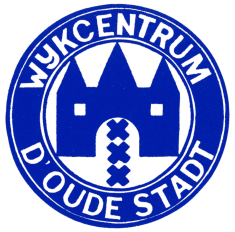 Notulen Wijkraadsvergaderingmaandag 3 juni 2019, aanvang 20:00 uur